Anlage 8Annahmedatum: ______________________(wird vom RAA ausgefüllt)Antrag auf Eintragung, Verlängerung der Eintragung oder Wiederaufnahme in die Doktorandenliste der Medizinischen Fakultät      Antrag auf erstmalige Eintragung	 	      Verlängerungsantrag      Antrag auf Wiederaufnahme nach LöschungName: 				Vorname:				   m       wGeburtsdatum:			Staatsangehörigkeit:E-Mail:Telefon:Wohnanschrift:Studienfach, das zur Promotion berechtigt: Medizin / Zahnmedizin / ____________     Universität                         Name/Ort:  _______________________________     Fachhochschule                Name/Ort:  ______________________________     Hochschule Ausland 	Staat:  ______________________________Art des Hochschulabschlusses (z.B Staatsexamen, Diplom; M.Sc. etc.): ________________Abschluss: ____ /____  (Monat / Jahr )	Gesamtnote: __________   Abschluss noch nicht erfolgtErstmalige Einschreibung als Studierender:_____ /_______ (WS oder SS / Jahr)Name der Hochschule: ________________________  Staat:  _______________Jahr / Art der Hochschulzugangsberechtigung (z. B. Gymnasium): ____ / _________Ort:  _____________________ Kreis/Bundesland oder Staat bei Auslandserwerbbei aktueller Immatrikulation an der Universität Leipzig:Matrikelnummer. __________________Strukturierte Promotionsprogramme bzw. -studiengänge, Graduiertenschulen/-kollegs: Teilnahme      nein     geplant    ja     (Name:_____________________________)Beschäftigungsverhältnis an der Universität bzw. am UKL: 		  ja 	       neinName der Klinik/des Instituts: ___________________________________________angestrebter akademischer Grad:	  Dr. med.       Dr. med. dent.       Dr. rer. med.       Dr. rer. nat.       Ph.D.Betreuer / Ko-Betreuer:Klinik / Institut: Ggf. betreuende Partnereinrichtung:Kooperatives Promotionsverfahren:	    ja		    neinWenn ja, mit welcher Institution/ Hochschule etc.:   __________________________Arbeitsthema:Art der Dissertation (geplant):	    Monografie	    PublikationspromotionPromotionsfach:	________________________________________Der Doktorand plant, die Arbeit bis zum ____________________ auszuführen.Mit der Annahme als Doktorand verpflichten sich Betreuer und ggf. Ko-Betreuer, für die notwendigen Voraussetzungen zur Durchführung der wissenschaftlichen Arbeit Sorge zu tragen. Der Doktorand verpflichtet sich, die Arbeit in einem angemessenen Zeitraum auszuführen sowie die nachfolgenden Prinzipien guter wissenschaftlicher Praxis einzuhalten: Neben der fachlichen Kompetenz ist dem Doktoranden eine ethische Grundhaltung beim wissenschaftlichen Arbeiten, beim verantwortungsvollen Umgang mit Ergebnissen und bei der Zusammenarbeit mit anderen Wissenschaftlern zu vermitteln. Der Doktorand hat Anspruch auf regelmäßige wissenschaftliche Betreuung, Beratung und Unterstützung durch den/die Betreuer. Der Doktorand ist verpflichtet zur Protokollierung und vollständigen Dokumentation sowie Aufbewahrung seiner Forschungsergebnisse, zu verantwortungsvoller Arbeit und Kollegialität, zu regelmäßiger Berichterstattung über den Fortgang seiner Forschungsarbeit.In Fragen der wissenschaftlichen Zielsetzung, der Publikation oder Verwertung von Forschungsergebnissen soll sich der Doktorand mit dem/den Betreuer/n abstimmen. Leipzig, den ________________				______________________									Doktorand_______________	     ______________________	   ____________________Betreuer/Stempel	     ggf. Ko-Betreuer/Stempel	   Einrichtungsleiter/Stempel________________________			________________________ggf. Ko-Betreuer in einer				ggf. Leiter Partnereinrichtung/Partnereinrichtung/Stempel			StempelDer Antrag ist im Referat Akademische Angelegenheiten einzureichen!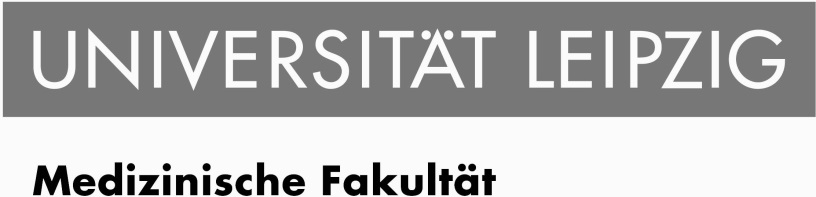 Universität Leipzig, Medizinische Fakultät, Liebigstraße 27, 04103 LeipzigUniversität Leipzig, Medizinische Fakultät, Liebigstraße 27, 04103 Leipzig